                                                                                                                                                        26. 1. 2021Distanční úkol pro pondělní a úterní třídu od 16.25Dobrý den,U dnešního úkolu mě velmi mrzí, že nemůžeme být společně ve třídě. Protože úloha, kterou zadám je soutěžní. Této soutěže se budou účastnit všechny ročníky!Ve třídě vám nápady vždy schvaluji, abychom věděli jak na to, zvláště ty soutěžní.  Nebude to ideální, ale proto využijeme další týden avizovaný SKYPE! Vy mi na čtvrtku nakreslíte nápady jen tak tužkou, jak jsme zvyklí a pak vybereme z nápadů ten nejzajímavější a vy jej další týden uděláte na čisto, to se týká především starších ročníků. Prvňáčci až čtvrťáci mohou kreslit rovnou. U nich si oceňuji bezprostřednost dětské kresby – ta je v jejich věku velmi důležitá.CELOSVĚTOVÁ SOUTĚŽ LIDICE 2021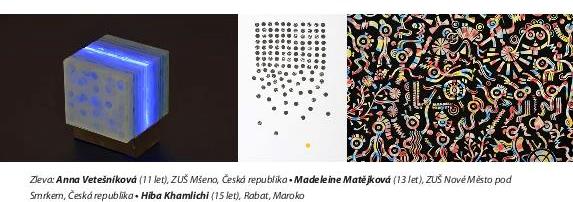 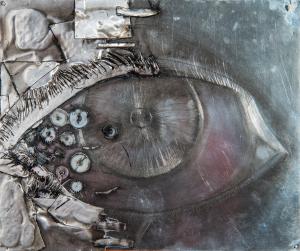 Jedna z největších světových přehlídek dětské tvorby, účastní se až 15 000 soutěžících z celého světa. Česko má samozřejmě svoji soutěžní podskupinu.Téma:ROBOT A UMĚLÁ INTELIGENCEPodtémata:Co robot (ne)umíUvnitř strojeR.U.R. Roboti v literatuře a filmuRok 2121Vývoj a druhy umělé inteligenceTechnologie a etikaData NanorobotiPro nás pro Čechy by mělo být toto téma o to zajímavější, že název ROBOT vymyslel náš malíř Josef Čapek a bratr Karel uvedl toto slovo ROBOT poprvé v divadelní hře R.U.R.ROBOTA znamená slovansky práce.Můj náhled je takový, že nemusíte dělat robota jako člověka. Můžete  se podívat, díky své fantazii, do vnitřku umělé inteligence – vymysli svoje nápady, neboj se přehánět, nenech se omezovat tématy!Důležitá a podstatná věc pro všechny ročníky. Robot anebo cokoliv, co jej bude připomínat, by neměl(o) být na čtvrtce samo. Je důležité prostředí kolem. Tím docílíme příběhu i jedním obrázkem. Příběh vyhrává!Vhodná je i koláž, či kombinace technik např. voskovky + anilinkyPokud by bylo potřeba, tak přemýšlím o tom, že bych v určitou hodinu před školou vydal potřebné technické prostředky, které vám pomohou v tvorbě. Asi objednám i plech – tuhý alobal. Ti kdo dělali do plechu kubismus před třemi lety, vědí jak už s ním pracovat. Samozřejmě jen s dohodnutými žáky. Ne každý nápad potřebuje složitější technologii.Bude záležet na nápadu.Termín je do poloviny února.O. Tragan, výtvarka